Проект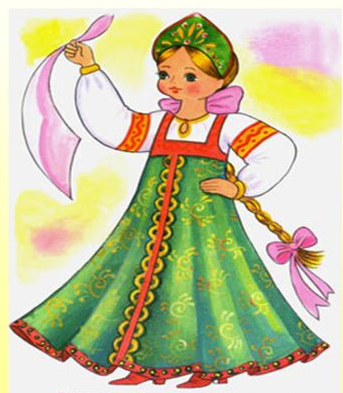 Подготовил: Другова Т.Л2019гАктуальность проекта     Проблема развития речи – актуальная проблема сегодняшнего дня, так как правильно поставленная речь является одним из залогов успешности человека в современном мире. Грамотная, эмоционально насыщенная речь позволит быстро и легко находить общий язык с людьми,  приводит к формированию адекватной самооценки, к уверенности в себе. ЦЕЛЬ:Привлечь внимания родителей и детей к  фольклорным произведениям как можно раньше, так как они способствует успешному развитию речи детей  дошкольного возраста. Задачи:- сформировать у детей интерес к детскому фольклору, обогатить словарный запас детей,- начинать осваивать разговорную речь,- показать красоту русского языка через устное народное творчество, выраженное в песнях, припевках, закличках и т.д. наполнить жизнь детей яркими впечатлениями,  интересными и содержательными событиями, радостью творчества, воспитывать любовь к народному искусству и народным традициям;- обеспечить формирование открытости, доброжелательности, коммуникативности; установлению доверительных отношений с родителями.  Гипотеза:Развитие речи у детей происходит каждый день, всегда и всюду, где бы ребенок не находился, что бы он не делал. Развитие речи детей должно носить комплексный характер и включаться во все виды деятельности при условии, если в рамках проекта :- будет вызван  у детей интерес к детскому фольклору, выраженному в песнях, припевках, закличках и т.д.- родители будут тесно взаимодействовать с дошкольным учреждением- проведенные совместные мероприятия, которые способствуют установлению доверительных отношений с родителями окажут положительное влияние на состояние педагогического процесса,- родители начнут проявлять значительный интерес к детскому фольклору,- воспитатель будет применять новые форм работы с родителями, - произойдет повышение педагогической культуры родителей как основы совершенствования семейного воспитания – следовательно,  можно считать, что цель и задачи проекта достигнуты.     Тип проекта:по доминирующей в проекте деятельности: познавательный, творческий; игровой.по времени проведения: кратковременный.Педагогические принципы:Принцип дифференциации и индивидуализации (предполагает создание условий для полного проявления способностей каждого ребенка и своевременной воспитательно-образовательной работы)Принцип доступности (предусматривает осуществление работы с учетом особенностей возраста, подготовленности, а также индивидуальных особенностей и психического развития детей).Принцип системности (достижение цели обеспечивается решением комплекса задач оздоровительной, образовательной и воспитательной направленности с соответствующим содержанием)Принцип последовательности (заключается в постепенном повышении требований в процессе познавательно-творческой деятельности).Принцип развития (отражает четкую ориентацию поисково-познавательной деятельности на развитие личности).Ожидаемые результаты у детей будет сформирован интерес к детскому фольклору через устное народное творчество, выраженное в песнях, припевках, закличках и т.д.,  расширен словарный запас детей,-    произойдет повышение уровня  разговорной речи детей,- дети и родители проявят любовь к народному искусству и народным традициям; формирование открытости, доброжелательности, коммуникативности; -    установление доверительных отношений с родителями;  родители начнут тесно взаимодействовать с дошкольным учреждением;- родители проявят значительный интерес к детскому фольклору,- внедрение воспитателем новых форм работы с родителями,  произойдет повышение педагогической культуры родителей как основы совершенствования семейного воспитания; расширение  представления детей о разных формах фольклора (потешки, приговорки, заклички, колыбельные песни).Этапы работы1 этап – организационный Цель:  Привлечь внимания родителей и детей к  произведениям русского народного фольклора.Продукт проекта: Копилка  для родителей «Учите вместе с нами», выставка произведений русского народного фольклора.Деятельность педагога:- определение проблемы, - постановка цели и задач;- определение методов работы;- подбор методической, научно – популярной и художественной литературы, иллюстративного материала;- подбор материалов для изобразительной и продуктивной деятельности детей;- составление перспективного плана мероприятий.     Совместная деятельность с детьми:- введение детей в проблемную ситуацию, доступную их пониманию и близкую по имеющемуся у них опыту;- формирование устойчивого интереса к тематике проекта;- определение круга актуальных и посильных задач.2 этап – продуктивный( выполнение проекта):Цель: сформировать у детей интерес к детскому фольклору в частности при решении проблем с помощью взрослого и самостоятельно, обогатить словарный запас детей, осваивать разговорную речь, воспитывать любовь к народному искусству и народным традициям.Формы и методы работы с детьми        Фольклор в повседневной жизни малышей. С помощью народных песенок, потешек у детей воспитывается положительное отношение к режимным моментам: умыванию, причёсыванию, приёму пищи, одеванию, укладыванию спать. Игровая деятельность: «Пальчики поздоровались», «Рубим капусту», «Этот пальчик бабушка… », «Кот и цыплята», «Карусель», сюжетно-ролевые игры «Семья», «Дочки матери». Речевое развитие: настольный театр, пальчиковый театр, инсценировка сказки, показ кукольного театра детям.Ознакомление с художественной литературой: образец чтения, рассказывание, чтение произведений мордовских авторов, чтение народных сказок: «Колобок», «Репка», «Теремок», «Кот, петух и лиса», разучивание потешек, закличек, колыбельных песен.Формы и методы работы с родителями: 1. Беседы с родителями о важности данной проблемы: индивидуальные беседы, консультации, памятки, советы, рекомендации, фотовыставки, совместные вечера с участием родителей:  «Деревенские посиделки» 2. Привлечение родителей к пополнению педагогической копилки. 3 этап- заключительный (обобщающий):- анализ достижения поставленной цели и полученных результатов;обобщение результатов работы, формулировка выводов, составление рекомендаций.Результаты проектной деятельностиу детей сформирован интерес к детскому фольклору через устное народное творчество, выраженное в песнях, припевках, закличках и т.д., обогащен словарный запас детей,- у детей повысился уровень  разговорной речи,- дети и родители начали проявлять любовь к народному искусству и народным традициям;- установлены доверительные отношений с родителями; - родители тесно взаимодействуют с дошкольным учреждением;- родители проявляют значительный интерес к детскому фольклору,- воспитатели применили новые формы работы с родителями,  произошло повышение педагогической культуры родителей как основы совершенствования семейного воспитания, расширены представления детей о разных формах фольклора (потешки, приговорки, заклички, колыбельные песни): дети знают наизусть несколько закличек, потешек, рассказывают сказки, участвуют в их постановке. 4 этап.   Презентация проекта - Представление совместной и самостоятельной деятельности  детей и взрослых в форме, выбранной педагогами.( презентация проектной деятельности на родительском собрании, педсовете). - Оформление выставки творческих работ воспитанников совместно с родителями.Развлечение совместно с родителямив средней группе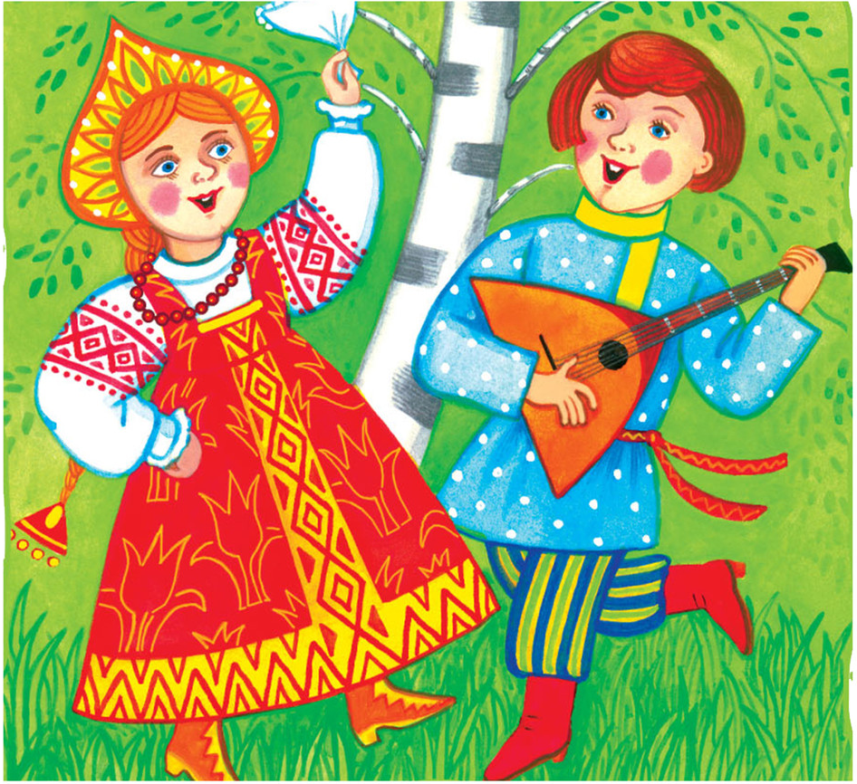 	                             Подготовил: Другова Т.Л     2015 гПрограммное содержаниеПродолжать прививать детям любовь к русской  народной культуре.Продолжать знакомить детей с потешным фольклором: потешками, небылицами, дразнилками….Предварительная работа:Разучивание русских народных песен, потешек.Рассматривание иллюстраций русской народной избы, домашней утвари.Знакомство со сказочным персонажем "Домовенком Кузей" (чтение сказки, просмотр мультфильма).Декорации: деревенская околица, плетень, собачья конура. На плетне – лапти, крынки. Около плетня – лавочки, берёзовые пеньки. Макеты деревенских изб, с открытыми ставнями..Одежда: русские сарафаны, кокошники, рубахи – косоворотки, кепки, сапоги.Звучит русская народная мелодияХОЗЯЙКА: Как же вечер скучен, долог.....Насчитаю сорок елокТо на лавке посижу, то в окошко погляжу.Позову-ка, я ребят к себе на посиделки.Будут песни, будут пляски и игра в горелки!(из-за дверей раздается звук бубенцов, смех и пение).Входят дети с родителями)Хозяйка: Проходи, честной народ,                  Не пыли, дорожка.                  Добры молодцы идут                  Поплясать немножко.Общая пляска «К нам гости пришли»Хозяйка: Проходите, детушки, в горенку. От порога - не засечена дорога.Дети и родители присаживаются на лавки.Хозяйка:  Круглолицы, белолицы                  Славно танцевали,                  А теперь я хочу,                  Чтоб все вы поиграли.                  Сядем рядком,                 Да поговорим ладком!(родители с детьми рассказывают скороговорки)Слушайте, запоминайте, да складно, быстро повторяйте!Три сороки тараторки тараторили на горке!От топота копыт пыль по полю летит!(Взрослые по очереди повторяют).«От топота копыт пыль по полю летит», «Мама Милу мыла мылом», «Шесть мышат в камышах шуршат», «Летят три пичужки, через три пустых избушки», «Купила бабуся бусы Марусе», «Лежит ежик у елки, у ежа иголки», «Съел Слава сало, да сало было мало», «Проворонила ворона вороненка»Хозяйка:Ну что ж всех скороговорок не перескороговоришь и не перевыговоришь.А вы молодцы!Эх, есть таланты на Руси,Говорю уверенно!Раз народ еще поет –Знать, не все потеряноПод веселую музыку входит Коробейники (родители) с подносом, на подносе разноцветные платочкиКоробейник:  Здравствуйте, лебедки! Здравствуйте, молодки!                          Ребята-молодцы, веселые удальцы!                              А тари, тари, тари.                              Куплю Маше янтари,                              Останутся деньги -                              Куплю Маше серьги                              Останутся пятаки -                              Куплю Маше башмаки.                              Останутся грошики -                               Куплю Маше ложки.                               Останутся полушки -                               Куплю Маше подушки.Хозяйка:  Ой, ой, проходи, да на нас посмотри, что принес, покажи.Коробейник:  А принесли мы разноцветные платочки, хотите поиграть?Игра с платочкамиХОЗЯЙКА:Кто скребется там за печкой? Не видать ни человечка!Может это просто кошка? Позовем его немножко: кис-кис-кис!        дети зовут кис-кис-кис! Из-за печки раздается : мяу!ХОЗЯЙКА:Ах, под печь забрался пес! Вот проказник наш Барбос!Из-за печки раздается : гав-гав!ХОЗЯЙКА:ну, а может это мышка? Грызет корку шалунишка?Из-за печки раздается: пи-пи-пи!ХОЗЯЙКА:Кто же это? Что за шутки?К печке дети подойдём., шалунишку мы найдем!Из-за печки появляется домовёнок КузяХОЗЯЙКА:Ребята, да это же наш домовенок Кузенька!Давайте его к нам позовем!ПРОВОДИТЬСЯ ИГРА "АЮШКИ"ДЕТИ: Кузенька!КУЗЯ: Аюшки!ДЕТИ: Где ты был?КУЗЯ: У бабушки!ДЕТИ: Что принес?КУЗЯ: Оладушки!ДЕТИ: Где же они?КУЗЯ: Под лавкой!ДЕТИ: Экий, Кузя, ты чудак!КУЗЯ: А вы, дети, как?ДЕТИ: А мы оладушки на стол положили да и съели!КУЗЯ: Ладно, в другой раз так и сделаю!Кузя прячется снова за печкуДЕТИ: Кузенька!КУЗЯ: Аюшки!ДЕТИ: Где ты был?КУЗЯ: У бабушки!ДЕТИ: Что принес?КУЗЯ: Сапожки!ДЕТИ: Где они?КУЗЯ: А я сделал, как вы велели: на стол поставил и съел!ХОЗЯЙКА: Кузенька,  садись, покушай, да меня дружок послушайЗа ступенькою ступенька - станет лесенкаСлово к слову стань складенько - будет песенкаА колечко на колечко - будет вязочкаСядь со мною на крылечко - будет сказочка1 РЕБЕНОК:Жил-был карась. Вот и сказка началась.2 РЕБЕНОК:Жили-были два павлина. Вот и сказки половина.3 РЕБЕНОКЖили были три гуся - вот и сказка вся!ХОЗЯЙКА:Кузенька, а ты что молчишь, или сказок не знаешь?КУЗЯ:Ладно, расскажу я вам ребята сказку, да не сказку, а стих, и даже не стих, а песню. И вовсе не я, а ребята сами, и не сейчас, а в другой раз.Вот и сказочке конец, а кто слушал, молодец!1 РЕБЕНОК:Надо бы каждому молодцу дать по огурцу!2 РЕБЕНОК:Да пока мы Кузю слушалиЗайцы огурцы все скушали!3 РЕБЕНОК:Значит нам ничего не осталось?КУЗЯ:Осталось! У меня за печкой есть для вас подарочек!Отгадайте,  какой? Слушайте загадку:Деревяшка небольшая, три струны всего на нейА как только зазвенит, сразу всех развеселит!ДЕТИ: БАЛАЛАЙКА!ХОЗЯЙКА:Ну, а мамы- хохотушки, навострили свои ушки!И для нас споют частушки!1. Ой, пол, провались,Потолок обвались!На доске остануся,С частушкой не расстануся.2. Не хотела я плясать,Стояла и стеснялася,А гармошка заиграла,Я не удержалася.3. Мы частушки запоем,Запоем мы громко,Затыкайте ваши уши,Лопнут перепонки.4. Если б не было воды,Не было б и кружки.Если б не было девчат,Кто бы пел частушки?5. У березки, у осинкиТоненькие веточки.А мы бойкие девчонкиВсе мы как конфеточки.6. Я плясала ночи три,Потеряла сапоги,Оглянулася назад –Сапоги мои лежат.7. Ох, довольно мы напелись,Дайте смену новую!Ой, спасибо гармонистуЗа игру веселую!Хозяйка: Обойди хоть всю планету,Лучше русской пляски нету.Балалайка и гармоньРазжигают в нас огонь!Все танцуют русскую плясовую.Танец «Кадриль»Хозяйка:Ой, а где же наш Кузенька?Наверно под печку убежал.Посмотрите он оставил свой сундучок, а в нем платочки белые да не красивые. А давайте сделаем их нарядными? Приглашайте своих родителей, будем разукрашивать платочки.Роспись платочков Хозяйка:Хорошо повеселились, поиграли, порезвилисьПриходите чаще к нам, рады мы всегда гостям!Дети под музыку уходят в группу.